2015 йылдың  « 5 »  ноябре                                                                                   от  « 5   »  ноября  2015 годаҠАРАР				 №  60/1                           ПОСТАНОВЛЕНИЕОб утверждении Порядка организациисбора отработанных ртутьсодержащихламп на территории   сельского поселения Саитбабинский сельсоветВ соответствии с Федеральным законом от 24.06.1998г. № 89-ФЗ «Об отходах производства и потребления»,  Постановлением Правительства Российской Федерации от 3 сентября 2010 г. № 681 «Об утверждении правил обращения с отходами производства и потребления в части осветительных устройств, электрических ламп, ненадлежащие сбор, накопление, использование, обезвреживание, транспортирование и размещение которых может повлечь причинение вреда жизни, здоровью граждан, вреда животным, растениям и окружающей среде» и в целях снижения неблагоприятного воздействия ртутьсодержащих отходов на здоровье населения и среду обитания, администрация сельского поселения Саитбабинский сельсоветПОСТАНОВЛЯЕТ:1.     Утвердить Порядок организации сбора отработанных ртутьсодержащих ламп на территории  сельского поселения Саитбабинский сельсовет согласно приложение.2.  Рекомендовать руководителям предприятий, организаций всех форм собственности, индивидуальным предпринимателям, физическим лицам при обращении с отработанными ртутьсодержащими лампами руководствоваться Порядком, утвержденным настоящим постановлением 3. Рекомендовать руководителям предприятий, учреждений и организаций всех форм собственности, индивидуальным предпринимателям заключить договоры со специализированной организацией  на  сбор и вывоз  отработанных ртутьсодержащих ламп 4.  Обнародовать настоящее постановление на информационном стенде администрации сельского поселения Саитбабинский сельсовет по адресу: Республика Башкортостан, Гафурийский район, с.Саитбаба, ул.Партизанская, д.50 и разместить в сети Интернет на официальном сайте  администрации.5.  Контроль за исполнением данного постановления оставляю за собой. Глава сельского поселения 	         	 	                                      Р.А.Латыпов		Приложение  к постановлению Администрации сельского поселения Саитбабинский сельсовет№ 60/1 от _5 ноября 2015гПОРЯДОКорганизации сбора отработанных ртутьсодержащих ламп на территории  сельского поселения Саитбабинский сельсоветI. Общие положения1. Порядок сбора отработанных ртутьсодержащих ламп на территории  сельского поселения Саитбабинский сельсовет (далее Порядок) разработан в соответствии с требованиями Федеральных законов от 24.06.1998 № 89-ФЗ "Об отходах производства и потребления", от 06.11.2003 № 131-Ф3 «Об общих принципах организации местного самоуправления в Российской Федерации», от 30.03.1999 № 52-ФЗ «О санитарно-эпидемиологическом благополучии населения», от 10.01.2002 № 7-ФЗ «Об охране окружающей среды», от 23.11.2009 № 261-ФЗ «Об энергосбережении и о повышении энергетической эффективности и о внесении изменений в отдельные законодательные акты Российской Федерации», Государственного стандарта 12.3.031-83 "Система стандартов безопасности труда. Работы с ртутью. Требования безопасности", утвержденного постановлением Госстандарта СССР от 10.10.83 № 4833, постановлением Правительства Российской Федерации от 03.09.2010 № 681 «Об утверждении Правил обращения с отходами производства и потребления в части осветительных устройств, электрических ламп, ненадлежащие сбор, накопление, использование, обеззараживание, транспортирование и размещение которых может повлечь причинение вреда жизни, здоровью граждан, вреда животным, растениям и окружающей среде».2. Правила, установленные настоящим Порядком, являются обязательными для исполнения организациями независимо от организационно-правовых форм и форм собственности, юридических лиц и индивидуальных предпринимателей, осуществляющих свою деятельность на территории сельского поселения, не имеющих лицензии на осуществление деятельности по сбору, использованию, обезвреживанию, транспортированию, размещению отходов I - IV класса опасности, физических лиц, проживающих на территории Сельского поселения Саитбабинский сельсовет  (далее - потребители ртутьсодержащих ламп).3.     Сбор, накопление, хранение и транспортирование ртутьсодержащих ламп потребителей осуществляется на основании требований действующего федерального и регионального природоохранного законодательства в соответствии с утверждённой разрешительной документацией.4. Термины и определения, используемые в настоящем Порядке:- «отработанные ртутьсодержащие лампы» - ртутьсодержащие отходы, представляющие собой выведенные из эксплуатации и подлежащие утилизации осветительные устройства и электрические лампы с ртутным заполнением и содержанием ртути не менее 0,01 процента;- «потребители ртутьсодержащих ламп» - юридические лица или индивидуальные предприниматели, не имеющие лицензии на осуществление деятельности по обезвреживанию и размещению отходов I - IV класса опасности, а также физические лица, эксплуатирующие осветительные устройства и электрические лампы с ртутным заполнением;- «накопление» - хранение потребителями ртутьсодержащих ламп, за исключением физических лиц, разрешенного в установленном порядке количества отработанных ртутьсодержащих ламп;- «специализированные организации» - юридические лица и индивидуальные предприниматели, осуществляющие сбор, использование, обезвреживание, транспортирование и размещение отработанных ртутьсодержащих ламп, имеющие лицензии на осуществление деятельности по обезвреживанию и размещению отходов I - IV класса опасности;"место первичного сбора и размещения" - место для предварительного сбора и временного размещения отработанных ртутьсодержащих ламп перед передачей их специализированным организациям для дальнейшего сбора, использования, обезвреживания, транспортирования и размещения;"тара" - упаковочная емкость, обеспечивающая сохранность ртутьсодержащих ламп при хранении, погрузо-разгрузочных работах и транспортировании;"герметичность тары" - способность оболочки (корпуса) тары, отдельных ее элементов и соединений препятствовать газовому или жидкостному обмену между средами, разделенными этой оболочкой.II. Организация сбора отработанных ртутьсодержащих ламп1. Сбору подлежат отработанные ртутьсодержащие лампы, выведенные из эксплуатации и подлежащие утилизации.2. Потребители ртутьсодержащих ламп (кроме физических лиц), эксплуатирующие осветительные устройства и электрические лампы с ртутным заполнением, должны вести постоянный учёт получаемых и отработанных ртутьсодержащих ламп.3. Потребители ртутьсодержащих ламп (кроме физических лиц), не имеющие лицензии на осуществление деятельности по сбору, использованию, обезвреживанию, транспортированию, размещению отходов I - IV класса опасности осуществляют накопление отработанных ртутьсодержащих ламп.4. Потребители - физические лица не вправе осуществлять временное хранение (накопление) отработанных ртутьсодержащих ламп.5. На территории  сельского поселения Саитбабинский сельсовет потребители – физические лица производят сдачу отработанных ртутьсодержащих ламп  юридическим лицам или индивидуальным предпринимателям, принявшим на себя обязательства по организации накопления отработанных ртутьсодержащих ламп в целях их  дальнейшей сдачи для утилизации  организациями, имеющим лицензии на осуществление деятельности по сбору, использованию, обезвреживанию, транспортированию, размещению отходов I - IV класса опасности.  Для принятия указанных обязательств администрацией  сельского  поселения Саитбабинский сельсовет могут заключаться соглашения о сотрудничестве между администрацией сельского поселения и названными лицами.  6. Накопление отработанных ртутьсодержащих ламп в местах, являющихся общим имуществом собственников помещений многоквартирного дома, не допускается. Накопление должно производиться в соответствии с требованиями «Гост 12.3.031-83. Система стандартов безопасности труда. Работы с ртутью. Требования безопасности», Санитарных правил при работе с ртутью,  ее соединениями и приборами с ртутным заполнением, утверждёнными Главным государственным санитарным врачом СССР    04.04.88 № 4607-88. 7. Накопление отработанных ртутьсодержащих ламп производится отдельно от других видов отходов в местах первичного сбора и размещения.8. Для временного хранения в организации выделяется отдельное закрытое помещение, являющееся местом первичного сбора и размещения, не имеющее доступа  посторонних лиц. Помещение должно быть защищено от химически агрессивных веществ, атмосферных осадков, поверхностных и грунтовых вод. 9. Не допускается совместное хранение поврежденных и неповрежденных ртутьсодержащих ламп.  Хранение поврежденных ртутьсодержащих ламп осуществляется в специальной герметичной таре. 10. Юридические лица и индивидуальные предприниматели назначают в установленном порядке ответственных лиц за обращение с указанными отходами, разрабатывают инструкции по организации накопления отработанных ртутьсодержащих отходов применительно к конкретным условиям. При разработке инструкции юридические лица и индивидуальные предприниматели могут руководствоваться типовой инструкцией и памяткой (приложение к  Порядку). 11. Не допускается самостоятельное обезвреживание, использование, транспортирование и размещение отработанных ртутьсодержащих ламп потребителями.12. Сбор, транспортирование, размещение, обезвреживание и использование отработанных ртуть содержащих ламп осуществляется специализированными организациями, в том числе на основании соответствующих договоров с потребителями ртутьсодержащих ламп.III. Информирование населения1. Информирование о порядке сбора отработанных ртутьсодержащих ламп осуществляется Администрацией сельского поселения Саитбабинский сельсовет, юридическими лицами и индивидуальными предпринимателями, специализированными организациями, осуществляющими  накопление  и реализацию ртутьсодержащих ламп. 2. Информация о порядке сбора отработанных ртутьсодержащих ламп размещается на официальном сайте Администрации сельского поселения Саитбабинский сельсовет, в средствах массовой информации, в местах реализации ртутьсодержащих ламп, по месту нахождения специализированных организаций.3.  Размещению подлежит следующая информация:Порядок организации сбора отработанных ртутьсодержащих ламп;Перечень специализированных организаций, осуществляющих сбор, транспортировку, хранение и размещение ртутьсодержащих отходов, проведение демеркуризационных мероприятий, с указанием места нахождения и контактных телефонов;Места и условия приема отработанных ртутьсодержащих ламп;Стоимость услуг по приему отработанных ртутьсодержащих ламп;4. Обращения населения, руководителей предприятий, организаций по организации накопления, сбора, временного хранения и обезвреживания отработанных ртутьсодержащих ламп принимаются Администрацией сельского поселения. IV. Ответственность за несоблюдение требований в области обращения с отходами1. За несоблюдение требований в области обращения с отходами на территории  сельского поселения Саитбабинский сельсовет физические, юридические лица и индивидуальные предприниматели несут ответственность в соответствии с действующим законодательством.2. Администрация сельского поселения Саитбабинский сельсовет осуществляет контроль в области обращения с отходами на территории  поселения, а также за исполнением Порядка в пределах своих полномочий в соответствии с действующим законодательством.3. Лица, виновные в нарушении Порядка, привлекаются к ответственности в соответствии с действующим законодательством.Приложениек Порядку организации сбораотработанных ртутьсодержащих лампна территории Сельского поселения Саитбабинский сельсоветТиповая инструкцияпо организации накопления отработанных ртутьсодержащих отходов 	На основании данной типовой инструкции индивидуальные предприниматели и юридические лица, осуществляющие деятельность по накоплению отработанных ртутьсодержащих ламп, разрабатывают рабочие инструкции для персонала, ответственного за данную деятельность.Отработанные ртутьсодержащие лампы относятся к первому классу опасности и при неправильном обращении являются источником повышенной опасности в связи с возможностью острых и хронических отравлений парами ртути, а также ртутного загрязнения помещений, территорий, воздуха, почвы, воды.Лица, ответственные за накопление отработанных ртутьсодержащих ламп, назначаются приказом по предприятию (организации) и должны пройти специальное обучение, предварительный медицинский осмотр и быть обеспечены средствами индивидуальной защиты органов дыхания (СИЗОД), специальной одеждой, специальной обувью, средствами индивидуальной защиты рук и глаз.Отработанные ртутьсодержащие лампы подлежат строгому учету с записями о приходе, расходе, перемещении и приходе в негодность в специальном журнале.Накопление ртутьсодержащих ламп без повреждения осуществляется в заводской таре и должно быть сосредоточено в специальных помещениях, закрепленных за ответственным лицом, при обеспечении полной сохранности. Помещения для накопления ламп должны быть обеспечены автономной системой вентиляции, исключающей проход воздуховодов через другие помещения, защищены от химически агрессивных сред, атмосферных осадков, грунтовых вод. Двери помещения должны быть надежно закрыты и иметь надпись «Посторонним вход воспрещен».При разбивании отработанных ртутьсодержащих ламп необходимые демеркуризационные работы осуществляются лицами, ответственными за накопление отработанных ртутьсодержащих ламп на предприятии (организации).В случае выявления разбитых ртутьсодержащих ламп необходимо:поставить в известность руководителя предприятия (организации);удалить из помещения персонал, не занятый демеркуризационными работами;собрать осколки ламп подручными приспособлениями; убедиться, путем тщательного осмотра, в полноте сбора осколков, в том числе учесть наличие щелей в полу; Обработать обильно (0,5 - 1,0 л/кв. м) загрязненные места с помощью кисти одним из следующих демеркуризационных растворов: 20-процентным раствором хлорного железа или 10-процентным раствором перманганата калия, подкисленного 5-процентной соляной кислотой.Оставить демеркуризационный раствор на загрязненном месте на  4-6 часов.Тщательно вымыть загрязненный участок мыльной водой.После каждого этапа работ тщательно мыть руки. Все работы проводятся в резиновых перчатках и респираторе (марлевой повязке).При накоплении отработанных ртутьсодержащих ламп запрещается:выбрасывать лампы в мусорные контейнеры, закапывать в землю, сжигать загрязненную ртутью тару;хранить лампы вблизи нагревательных или отопительных приборовдополнительно разламывать поврежденные ртутные лампы с целью извлечения ртути;привлекать для работ с отработанными ртутьсодержащими лампами лиц моложе 18 лет.Характерными признаками отравления парами ртути являются металлический привкус во рту, разрыхление десен, сильное слюнотечение. Впоследствии развиваются язвы на деснах, происходит выпадение зубов, поражение пищеварительного тракта и нервной системы. При незначительных концентрациях ртути наблюдается легкая возбудимость, мелкая дрожь частей тела, ослабление памяти. При остром отравлении нарушается деятельность кишечника, возникает рвота, распухают губы, десны, постепенно наступает упадок сердечной деятельности.Первая помощь при отравлении парами ртути или попадании внутрь организма солей ртути - полный покой, полоскание рта слабым раствором бертолетовой соли, 5% раствором хлорида цинка, 2% раствором танина, принятие цистамина (0.3 г). Срочная госпитализация  пострадавшего.Памяткадействия населения при обнаружении ртути.РТУТЬ – жидкий серебристо-белый металл, тяжелее всех известных жидкостей. Плотность – 13,52 г/см3, плавится при температуре – 39 С. Кипит при +35 С. Применяется в ртутных светильниках, лампах дневного света, в измерительных приборах, при получении амальгам, средств предотвращающих гниение дерева, в медицинской и лабораторной практике.Ртуть очень токсична для любой формы жизни.Острые отравления людей парами ртути обычно связаны с авариями на производстве и при неосторожном обращении с ртутьсодержащими приборами в домашних условиях.ЧЕМ ОПАСНА РТУТЬ? КАК РАЗВИВАЕТСЯ КЛИНИЧЕСКАЯ КАРТИНА?	Первые признаки отравления проявляются через 8- 24 часа и выражаются в общей слабости, головной боли, болях при глотании, повышением температуры. Позднее наблюдаются болезненность десен, боли в животе, желудочные расстройства, воспаление легких. При тяжёлых отравлениях наступает смерть пострадавшего.	Ртуть имеет способность постепенно накапливаться в организме человека. Хронические интоксикации развиваются долго и протекают без явных признаков заболевания. Затем – повышенная утомляемость, слабость, сонливость, апатия, эмоциональная неустойчивость, головные боли, головокружение, дрожание рук, языка, век, в тяжелых случаях - ног, всего тела.	Опасность ртути состоит и в том, что ее пары адсорбируются на оштукатуренных стенах и потолке, лакокрасочных покрытиях, оседают в швах кирпичной кладки, бетонных плит, проникают везде, во все поры, чем усложняются работы по ликвидации последствий.РТУТЬ ОБНАРУЖЕНА. ЧТО ДЕЛАТЬ?ГЛАВНОЕ - ДЕЙСТВОВАТЬ БЕЗ ПАНИКИ.-Во- первых, запрещается находится в помещении, где происходит выделение паров ртути, без средств защиты.-Во-вторых, срочно удалить всех из помещения.-В- третьих, немедленно поставить в известность о случившемся санитарного врача, начальника СЭС района, начальника Управления по делам ГОЧС района , органы здравоохранения района, милицию.НЕОТЛОЖНАЯ ПОМОЩЬПри острых отравлениях: промыть желудок водой с 20- 30 г. активированного угля или белковой водой (взбитые с водой яичный белок), после чего дать молоко, можно отварить риса или овсянки и завершить приемом слабительного. После сильного отравления – полный покой, госпитализация. Если отравление было легкой формы- лечение в поликлинике. РАБОТЫ НА МЕСТЕ РАЗЛИВА РТУТИУдаление ртути предусматривает три обязательные процедуры: Сбор пролитой ртути механическим способом. Демеркуризация. Влажная уборка. 	Работы выполняются в промышленном противогазе марки Г (коробка окрашена  в два цвета: черный и желтый) или в респираторах РПГ- 67- Г, 	РУ- 60М-Г, У-2ГП, противогазе ППФМ-92.пролитую ртуть собрать, не допуская ее растекания и дробления, амальгамированной медной пластинкой или листочками станиоля, если их нет, то применить влажные древесные опилки, песок. Иногда применяют вакуумный метод- резиновые груши. Затем все места засыпают серным цветом (мелким порошком серы) или алюминиевой пылью, а помещение хорошо проветривают.Наиболее эффективными средствами демеркуризации (нейтрализации) являются:- 20% крепкий раствор хлорного железа (200г. хлорного железа растворяют в 1л. воды).- 0,2% водный раствор перманганата калия (марганцовки) подкисленной соляной кислотой (5мл. кислоты на 1л. раствора).- 5% водный раствор дихлорамина или хлорамина.          БАШКОРТОСТАН РЕСПУБЛИКАҺЫFАФУРИ  РАЙОНЫМУНИЦИПАЛЬ РАЙОНЫНЫН СӘЙЕТБАБА АУЫЛ  СОВЕТЫ АУЫЛ  БИЛӘМӘҺЕ ХАКИМИӘТЕПартизан  урамы, 50, Сәйетбаба ауылы,Fафури районы,  БР, 453064Тел. (34740)2-58-39, факс (34740)2-58-38E-mail:  Saitbaba@ufamts.ruБАШКОРТОСТАН РЕСПУБЛИКАҺЫFАФУРИ  РАЙОНЫМУНИЦИПАЛЬ РАЙОНЫНЫН СӘЙЕТБАБА АУЫЛ  СОВЕТЫ АУЫЛ  БИЛӘМӘҺЕ ХАКИМИӘТЕПартизан  урамы, 50, Сәйетбаба ауылы,Fафури районы,  БР, 453064Тел. (34740)2-58-39, факс (34740)2-58-38E-mail:  Saitbaba@ufamts.ru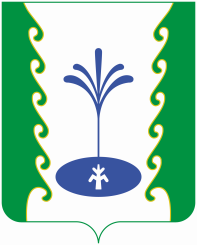 РЕСПУБЛИКА БАШКОРТОСТАНАДМИНИСТРАЦИЯ СЕЛЬСКОГО  ПОСЕЛЕНИЯ САИТБАБИНСКИЙ СЕЛЬСОВЕТ МУНИЦИПАЛЬНОГО РАЙОНА ГАФУРИЙСКИЙ  РАЙОНул. Партизанская, д. 50, с. Саитбаба,Гафурийский район, РБ, 453064Тел. (34740) 2-58-39, факс (34740) 2-58-38E-mail:  Saitbaba@ufamts.ruРЕСПУБЛИКА БАШКОРТОСТАНАДМИНИСТРАЦИЯ СЕЛЬСКОГО  ПОСЕЛЕНИЯ САИТБАБИНСКИЙ СЕЛЬСОВЕТ МУНИЦИПАЛЬНОГО РАЙОНА ГАФУРИЙСКИЙ  РАЙОНул. Партизанская, д. 50, с. Саитбаба,Гафурийский район, РБ, 453064Тел. (34740) 2-58-39, факс (34740) 2-58-38E-mail:  Saitbaba@ufamts.ruОКПО 04282610, ОГРН 1020201253830, ИНН 0219001340, КПП 021901001ОКПО 04282610, ОГРН 1020201253830, ИНН 0219001340, КПП 021901001ОКПО 04282610, ОГРН 1020201253830, ИНН 0219001340, КПП 021901001